ALLEGATO al C.U. N. 13 del 10 ottobre  2019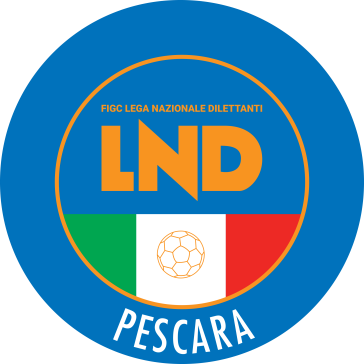 CALENDARI :CAMPIONATO REGIONALEJUNIORESCAMPIONATO PROVINCIALE UNDER 17 e UNDER 15STAGIONE SPORTIVA 2019/2020     N.B. GLI ALLEGATI IN OGGETTO FANNO PARTE INTEGRANTE DEL C.U.N.12 DEL 10 ottobre 2019I PRESENTI CALENDARI SONO DI PROPRIETA' RISERVATA DEL COMITATO REGIONALE ABRUZZO, PER LA LORO     RIPRODUZIONE, A QUALSIASI TITOLO, E' NECESSARIA L'AUTORIZZAZIONE PREVENTIVA DEL COMITATO STESSO * DELEGAZIONE *                                                                       F. I. G. C. - LEGA NAZIONALE DILETTANTI * PESCARA     *                                                   ************************************************************************                                                   *                                                                      *                                                   *   JUNIORES UNDER 19 REGIONALE-PE       GIRONE:   A                   *                                                   *                                                                      *                                                   ************************************************************************.--------------------------------------------------------------.   .--------------------------------------------------------------.| ANDATA: 19/10/19 |                       | RITORNO: 14/12/19 |   | ANDATA: 23/11/19 |                       | RITORNO:  1/02/20 || ORE...: 15:30    |   1  G I O R N A T A  | ORE....: 15:00    |   | ORE...: 15:00    |  5  G I O R N A T A   | ORE....: 15:00    ||--------------------------------------------------------------|   |--------------------------------------------------------------|| CASTIGLIONE VAL FINO         -  TORRE CALCIO                 |   |  D ANNUNZIO PESCARA           -  CEPAGATTI                   || CEPAGATTI                    -  PRO TIRINO CALCIO PESCARA    |   |  FATER ANGELINI ABRUZZO       -  CASTIGLIONE VAL FINO        || D ANNUNZIO PESCARA           -  LETTESE                      |   |  LETTESE                      -  TORRE CALCIO                || FATER ANGELINI ABRUZZO       -  VIS MONTESILVANO CALCIO      |   |  PRO TIRINO CALCIO PESCARA    -  VIS MONTESILVANO CALCIO     |.--------------------------------------------------------------.   .--------------------------------------------------------------.| ANDATA: 26/10/19 |                       | RITORNO: 11/01/20 |   | ANDATA: 30/11/19 |                       | RITORNO:  8/02/20 || ORE...: 15:00    |   2  G I O R N A T A  | ORE....: 15:00    |   | ORE...: 15:00    |  6  G I O R N A T A   | ORE....: 15:00    ||--------------------------------------------------------------|   |--------------------------------------------------------------|| LETTESE                      -  FATER ANGELINI ABRUZZO       |   |  CASTIGLIONE VAL FINO         -  LETTESE                     || PRO TIRINO CALCIO PESCARA    -  D ANNUNZIO PESCARA           |   |  CEPAGATTI                    -  FATER ANGELINI ABRUZZO      || TORRE CALCIO                 -  CEPAGATTI                    |   |  D ANNUNZIO PESCARA           -  VIS MONTESILVANO CALCIO     || VIS MONTESILVANO CALCIO      -  CASTIGLIONE VAL FINO         |   |  TORRE CALCIO                 -  PRO TIRINO CALCIO PESCARA   |.--------------------------------------------------------------.   .--------------------------------------------------------------.| ANDATA:  2/11/19 |                       | RITORNO: 18/01/20 |   | ANDATA:  7/12/19 |                       | RITORNO: 15/02/20 || ORE...: 15:00    |   3  G I O R N A T A  | ORE....: 15:00    |   | ORE...: 15:00    |  7  G I O R N A T A   | ORE....: 15:00    ||--------------------------------------------------------------|   |--------------------------------------------------------------|| CEPAGATTI                    -  CASTIGLIONE VAL FINO         |   |  FATER ANGELINI ABRUZZO       -  D ANNUNZIO PESCARA          || D ANNUNZIO PESCARA           -  TORRE CALCIO                 |   |  LETTESE                      -  CEPAGATTI                   || FATER ANGELINI ABRUZZO       -  PRO TIRINO CALCIO PESCARA    |   |  PRO TIRINO CALCIO PESCARA    -  CASTIGLIONE VAL FINO        || LETTESE                      -  VIS MONTESILVANO CALCIO      |   |  VIS MONTESILVANO CALCIO      -  TORRE CALCIO                |.--------------------------------------------------------------.   .--------------------------------------------------------------.| ANDATA:  9/11/19 |                       | RITORNO: 25/01/20 || ORE...: 15:00    |   4  G I O R N A T A  | ORE....: 15:00    ||--------------------------------------------------------------|| CASTIGLIONE VAL FINO         -  D ANNUNZIO PESCARA           || PRO TIRINO CALCIO PESCARA    -  LETTESE                      || TORRE CALCIO                 -  FATER ANGELINI ABRUZZO       || VIS MONTESILVANO CALCIO      -  CEPAGATTI                    ||--------------------------------------------------------------|N.B. FERMO RESTANDO L’ORDINE DELLE GARE SI PREGA DI CONSULTARE SETTIMANALMENTE IL PROGRAMMA ORARIO SUL COMUNICATO UFFICIALE CON EVENTUALI VARIAZIONI*---------------------------*                                                     *-----------------------------------*|                   |       **   E L E N C O     C A M P I     D A    G I O C O  **                                   || DELEGAZIONE       |                                                                                                 || PESCARA           |       **    JUNIORES UNDER 19 REGIONALE-PE     GIRONE:   A                                      ||---------------------------------------------------------------------------------------------------------------------| -------------------------------------------------| SOCIETA'                             | CAMPO| DENOMINAZIONE CAMPO             LOCALITA' CAMPO               |  ORA  | INDIRIZZO                        TELEFONO       ||--------------------------------------|------|---------------------------------------------------------------|-------| -------------------------------------------------|                                      |      |                                                               |       || CASTIGLIONE VAL FINO                 |  114 | MONTEFINO                       MONTEFINO                     |       | S.S.81 KM 78+150 C.DA MARCIANO |                ||                                      |      |                                                               |       |                                |                || CEPAGATTI                            |   41 | CEPAGATTI  N.MARCANTONIO        CEPAGATTI                     |       | VIA SANTUCCIONE                |                ||                                      |      |                                                               |       |                                |                || D ANNUNZIO PESCARA                   |   12 | PESCARA "ADRIANO FLACCO"        PESCARA                       |       | VIA PEPE                       | 085  42831     ||                                      |      |                                                               |       |                                |                || FATER ANGELINI ABRUZZO               |  556 | "R.FEBO" EX GESUITI             PESCARA                       |       | V.MAESTRI DEL LAVORO D'ITALIA  | 085  4170841   ||                                      |      |                                                               |       |                                |                || LETTESE                              |  132 | LETTOMANOPPELLO COMUNALE        LETTOMANOPPELLO               |       | VIA COLLE ROTONDO              |                ||                                      |      |                                                               |       |                                |                || PRO TIRINO CALCIO PESCARA            |  487 | PESCARA"SAN MARCO"              PESCARA                       |       | VIA MARCO                      | 085  4313971   ||                                      |      |                                                               |       |                                |                || TORRE CALCIO                         |  390 | TORRE DE' PASSERI COMUNALE      TORRE DE' PASSERI             |       | VIA 1° MAGGIO                  |      39229604  ||                                      |      |                                                               |       |                                |                || VIS MONTESILVANO CALCIO              |   45 | MONTESILVANO"G. SPEZIALE"       MONTESILVANO                  |       | VIA UGO FOSCOLO                |                ||                                      |      |                                                               |       |                                |                ||--------------------------------------|------|---------------------------------------------------------------|-------| -------------------------------------------------N.B. I CAMPI ASSEGNATI ALLE SQUADRE DI PESCARA SONO DA CONSIDERARE PURAMENTE INDICATIVI * DELEGAZION *                                                                                     F. I. G. C. - LEGA NAZIONALE DILETTANTI * PESCARA    *                                                   ************************************************************************                                                   *                                                                      *                                                   *   ALLIEVI UNDER 17 PROVINC.-PE-        GIRONE:   A                   *                                                   *                                                                      *                                                   ************************************************************************.--------------------------------------------------------------.   .--------------------------------------------------------------.| ANDATA: 20/10/19 |                       | RITORNO: 12/01/20 |   | ANDATA: 24/11/19 |                       | RITORNO: 23/02/20 || ORE...: 10:30    |   1  G I O R N A T A  | ORE....: 10:30    |   | ORE...: 10:30    |  6  G I O R N A T A   | ORE....: 10:30    ||--------------------------------------------------------------|   |--------------------------------------------------------------|| D ANNUNZIO PESCARA           -  LORETO APRUTINO              |   |  CANTERA ADRIATICA PESCARA    -  ASS.CALCIO REAL SCAFA       || DINAMO CALCIO PESCARA        -  CANTERA ADRIATICA PESCARA    |   |  D ANNUNZIO PESCARA           -  MANOPPELLO ARABONA          || PRO TIRINO CALCIO PESCARA    -  ASS.CALCIO REAL SCAFA        |   |  DINAMO CALCIO PESCARA        -  SPORTING PIANELLA           || SPORTING PIANELLA            -  IL DELFINO FLACCO PORTO      |   |  LORETO APRUTINO              -  IL DELFINO FLACCO PORTO     ||      Riposa................  -  MANOPPELLO ARABONA           |   |       Riposa................  -  PRO TIRINO CALCIO PESCARA   |.--------------------------------------------------------------.   .--------------------------------------------------------------.| ANDATA: 27/10/19 |                       | RITORNO: 19/01/20 |   | ANDATA:  1/12/19 |                       | RITORNO:  1/03/20 || ORE...: 10:30    |   2  G I O R N A T A  | ORE....: 10:30    |   | ORE...: 10:30    |  7  G I O R N A T A   | ORE....: 10:30    ||--------------------------------------------------------------|   |--------------------------------------------------------------|| ASS.CALCIO REAL SCAFA        -  SPORTING PIANELLA            |   |  ASS.CALCIO REAL SCAFA        -  LORETO APRUTINO             || CANTERA ADRIATICA PESCARA    -  PRO TIRINO CALCIO PESCARA    |   |  IL DELFINO FLACCO PORTO      -  D ANNUNZIO PESCARA          || IL DELFINO FLACCO PORTO      -  MANOPPELLO ARABONA           |   |  MANOPPELLO ARABONA           -  DINAMO CALCIO PESCARA       || LORETO APRUTINO              -  DINAMO CALCIO PESCARA        |   |  SPORTING PIANELLA            -  PRO TIRINO CALCIO PESCARA   ||      Riposa................  -  D ANNUNZIO PESCARA           |   |       Riposa................  -  CANTERA ADRIATICA PESCARA   |.--------------------------------------------------------------.   .--------------------------------------------------------------.| ANDATA:  3/11/19 |                       | RITORNO: 26/01/20 |   | ANDATA:  8/12/19 |                       | RITORNO:  8/03/20 || ORE...: 10:30    |   3  G I O R N A T A  | ORE....: 10:30    |   | ORE...: 10:30    |  8  G I O R N A T A   | ORE....: 10:30    ||--------------------------------------------------------------|   |--------------------------------------------------------------|| DINAMO CALCIO PESCARA        -  D ANNUNZIO PESCARA           |   |  D ANNUNZIO PESCARA           -  ASS.CALCIO REAL SCAFA       || MANOPPELLO ARABONA           -  ASS.CALCIO REAL SCAFA        |   |  DINAMO CALCIO PESCARA        -  IL DELFINO FLACCO PORTO     || PRO TIRINO CALCIO PESCARA    -  LORETO APRUTINO              |   |  LORETO APRUTINO              -  CANTERA ADRIATICA PESCARA   || SPORTING PIANELLA            -  CANTERA ADRIATICA PESCARA    |   |  PRO TIRINO CALCIO PESCARA    -  MANOPPELLO ARABONA          ||      Riposa................  -  IL DELFINO FLACCO PORTO      |   |       Riposa................  -  SPORTING PIANELLA           |.--------------------------------------------------------------.   .--------------------------------------------------------------.| ANDATA: 10/11/19 |                       | RITORNO:  9/02/20 |   | ANDATA: 15/12/19 |                       | RITORNO: 15/03/20 || ORE...: 10:30    |   4  G I O R N A T A  | ORE....: 10:30    |   | ORE...: 10:30    |  9  G I O R N A T A   | ORE....: 10:30    ||--------------------------------------------------------------|   |--------------------------------------------------------------|| ASS.CALCIO REAL SCAFA        -  IL DELFINO FLACCO PORTO      |   |  ASS.CALCIO REAL SCAFA        -  DINAMO CALCIO PESCARA       || CANTERA ADRIATICA PESCARA    -  MANOPPELLO ARABONA           |   |  CANTERA ADRIATICA PESCARA    -  D ANNUNZIO PESCARA          || D ANNUNZIO PESCARA           -  PRO TIRINO CALCIO PESCARA    |   |  IL DELFINO FLACCO PORTO      -  PRO TIRINO CALCIO PESCARA   || LORETO APRUTINO              -  SPORTING PIANELLA            |   |  MANOPPELLO ARABONA           -  SPORTING PIANELLA           ||      Riposa................  -  DINAMO CALCIO PESCARA        |   |       Riposa................  -  LORETO APRUTINO             |.--------------------------------------------------------------.   .--------------------------------------------------------------.| ANDATA: 17/11/19 |                       | RITORNO: 16/02/20 || ORE...: 10:30    |   5  G I O R N A T A  | ORE....: 10:30    ||--------------------------------------------------------------|| IL DELFINO FLACCO PORTO      -  CANTERA ADRIATICA PESCARA    || MANOPPELLO ARABONA           -  LORETO APRUTINO              || PRO TIRINO CALCIO PESCARA    -  DINAMO CALCIO PESCARA        || SPORTING PIANELLA            -  D ANNUNZIO PESCARA           ||      Riposa................  -  ASS.CALCIO REAL SCAFA        ||--------------------------------------------------------------|N.B. FERMO RESTANDO L’ORDINE DELLE GARE SI PREGA DI CONSULTARE SETTIMANALMENTE IL PROGRAMMA ORARIO SUL COMUNICATO UFFICIALE CON EVENTUALI VARIAZIONI*---------------------------*                                                     *-----------------------------------*|                   |       **   E L E N C O     C A M P I     D A    G I O C O  **                                   || DELEGAZIONE       |                                                                                                 || PESCARA           |       **    ALLIEVI UNDER 17 PROVINC.-PE-      GIRONE:   A                                      ||---------------------------------------------------------------------------------------------------------------------| -------------------------------------------------| SOCIETA'                             | CAMPO| DENOMINAZIONE CAMPO             LOCALITA' CAMPO               |  ORA  | INDIRIZZO                        TELEFONO       ||--------------------------------------|------|---------------------------------------------------------------|-------| -------------------------------------------------|                                      |      |                                                               |       || D ANNUNZIO PESCARA *FCL*             |   12 | PESCARA "ADRIANO FLACCO"        PESCARA                       |       | VIA PEPE                       | 085  42831     ||                                      |      |                                                               |       |                                |                || DINAMO CALCIO PESCARA                |  106 | PESCARA ZANNI"E.DAGOSTINO"      PESCARA                       |       | VIA ADRIATICA NORD             |      2191588   ||                                      |      |                                                               |       |                                |                || PRO TIRINO CALCIO PESCARA            |  487 | PESCARA"SAN MARCO"              PESCARA                       |       | VIA MARCO                      | 085  4313971   ||                                      |      |                                                               |       |                                |                || SPORTING PIANELLA                    |   11 | PIANELLA COMUNALE "A.VERROTTI"  PIANELLA                      |       | VIA ANCONA                     |                ||                                      |      |                                                               |       |                                |                || ASS.CALCIO REAL SCAFA                |  138 | SCAFA COM.LE"RACITI CIAMPONI"   SCAFA                         |       | VIA P. TOGLIATTI 2             | 085  8543404   ||                                      |      |                                                               |       |                                |                || CANTERA ADRIATICA PESCARA            |   12 | PESCARA "ADRIANO FLACCO"        PESCARA                       |       | VIA PEPE                       | 085  42831     ||                                      |      |                                                               |       |                                |                || IL DELFINO FLACCO PORTO *FCL*        |  487 | PESCARA"SAN MARCO"              PESCARA                       |       | VIA MARCO                      | 085  4313971   ||                                      |      |                                                               |       |                                |                || LORETO APRUTINO                      |    8 | LORETO APRUTINO "S.ACCIAVATTI"  LORETO APRUTINO               |       | C.DA SABLANICO                 |      PESCARA   ||                                      |      |                                                               |       |                                |                || MANOPPELLO ARABONA                   |  133 | MANOPPELLO PAESE R RESTINETTI   MANOPPELLO                    |       | C. DA TRATTURO                 |                ||                                      |      |                                                               |       |                                |                ||--------------------------------------|------|---------------------------------------------------------------|-------| -------------------------------------------------N.B. I CAMPI ASSEGNATI ALLE SQUADRE DI PESCARA SONO DA CONSIDERARE PURAMENTE INDICATIVI * DELEGAZIONE          *                                                                         F. I. G. C. - LEGA NAZIONALE DILETTANTI * PESCARA              *                                                   ************************************************************************                                                   *                                                                      *                                                   *   ALLIEVI UNDER 17 PROVINC.-PE-        GIRONE:   B                   *                                                   *                                                                      *                                                   ************************************************************************.--------------------------------------------------------------.   .--------------------------------------------------------------.| ANDATA: 20/10/19 |                       | RITORNO: 12/01/20 |   | ANDATA: 24/11/19 |                       | RITORNO: 23/02/20 || ORE...: 10:30    |   1  G I O R N A T A  | ORE....: 10:30    |   | ORE...: 10:30    |  6  G I O R N A T A   | ORE....: 10:30    ||--------------------------------------------------------------|   |--------------------------------------------------------------|| CEPAGATTI                    -  VIS MONTESILVANO CALCIO      |   |  ACCADEMIA BIANCAZZURRA       -  FAIR PLAY COLLECORVINO      || FATER ANGELINI ABRUZZO       -  FAIR PLAY COLLECORVINO       |   |  CURI                         -  FATER ANGELINI ABRUZZO      || LETTESE                      -  2000 CALCIO ACQUAESAPONE     |   |  LETTESE                      -  OLIMPIA MONTESILVANO        || OLIMPIA MONTESILVANO         -  CURI                         |   |  TORRE CALCIO                 -  CEPAGATTI                   || TORRE CALCIO                 -  ACCADEMIA BIANCAZZURRA       |   |  2000 CALCIO ACQUAESAPONE     -  VIS MONTESILVANO CALCIO     |.--------------------------------------------------------------.   .--------------------------------------------------------------.| ANDATA: 27/10/19 |                       | RITORNO: 19/01/20 |   | ANDATA:  1/12/19 |                       | RITORNO:  1/03/20 || ORE...: 10:30    |   2  G I O R N A T A  | ORE....: 10:30    |   | ORE...: 10:30    |  7  G I O R N A T A   | ORE....: 10:30    ||--------------------------------------------------------------|   |--------------------------------------------------------------|| ACCADEMIA BIANCAZZURRA       -  FATER ANGELINI ABRUZZO       |   |  ACCADEMIA BIANCAZZURRA       -  CURI                        || CURI                         -  LETTESE                      |   |  CEPAGATTI                    -  FATER ANGELINI ABRUZZO      || FAIR PLAY COLLECORVINO       -  CEPAGATTI                    |   |  FAIR PLAY COLLECORVINO       -  2000 CALCIO ACQUAESAPONE    || VIS MONTESILVANO CALCIO      -  OLIMPIA MONTESILVANO         |   |  OLIMPIA MONTESILVANO         -  TORRE CALCIO                || 2000 CALCIO ACQUAESAPONE     -  TORRE CALCIO                 |   |  VIS MONTESILVANO CALCIO      -  LETTESE                     |.--------------------------------------------------------------.   .--------------------------------------------------------------.| ANDATA:  3/11/19 |                       | RITORNO: 26/01/20 |   | ANDATA:  8/12/19 |                       | RITORNO:  8/03/20 || ORE...: 10:30    |   3  G I O R N A T A  | ORE....: 10:30    |   | ORE...: 10:30    |  8  G I O R N A T A   | ORE....: 10:30    ||--------------------------------------------------------------|   |--------------------------------------------------------------|| CEPAGATTI                    -  ACCADEMIA BIANCAZZURRA       |   |  CEPAGATTI                    -  CURI                        || FATER ANGELINI ABRUZZO       -  2000 CALCIO ACQUAESAPONE     |   |  FATER ANGELINI ABRUZZO       -  OLIMPIA MONTESILVANO        || OLIMPIA MONTESILVANO         -  FAIR PLAY COLLECORVINO       |   |  LETTESE                      -  FAIR PLAY COLLECORVINO      || TORRE CALCIO                 -  LETTESE                      |   |  TORRE CALCIO                 -  VIS MONTESILVANO CALCIO     || VIS MONTESILVANO CALCIO      -  CURI                         |   |  2000 CALCIO ACQUAESAPONE     -  ACCADEMIA BIANCAZZURRA      |.--------------------------------------------------------------.   .--------------------------------------------------------------.| ANDATA: 10/11/19 |                       | RITORNO:  9/02/20 |   | ANDATA: 15/12/19 |                       | RITORNO: 15/03/20 || ORE...: 10:30    |   4  G I O R N A T A  | ORE....: 10:30    |   | ORE...: 10:30    |  9  G I O R N A T A   | ORE....: 10:30    ||--------------------------------------------------------------|   |--------------------------------------------------------------|| ACCADEMIA BIANCAZZURRA       -  OLIMPIA MONTESILVANO         |   |  ACCADEMIA BIANCAZZURRA       -  LETTESE                     || CURI                         -  TORRE CALCIO                 |   |  CURI                         -  2000 CALCIO ACQUAESAPONE    || FAIR PLAY COLLECORVINO       -  VIS MONTESILVANO CALCIO      |   |  FAIR PLAY COLLECORVINO       -  TORRE CALCIO                || LETTESE                      -  FATER ANGELINI ABRUZZO       |   |  OLIMPIA MONTESILVANO         -  CEPAGATTI                   || 2000 CALCIO ACQUAESAPONE     -  CEPAGATTI                    |   |  VIS MONTESILVANO CALCIO      -  FATER ANGELINI ABRUZZO      |.--------------------------------------------------------------.   .--------------------------------------------------------------.| ANDATA: 17/11/19 |                       | RITORNO: 16/02/20 || ORE...: 10:30    |   5  G I O R N A T A  | ORE....: 10:30    ||--------------------------------------------------------------|| CEPAGATTI                    -  LETTESE                      || FAIR PLAY COLLECORVINO       -  CURI                         || FATER ANGELINI ABRUZZO       -  TORRE CALCIO                 || OLIMPIA MONTESILVANO         -  2000 CALCIO ACQUAESAPONE     || VIS MONTESILVANO CALCIO      -  ACCADEMIA BIANCAZZURRA       ||--------------------------------------------------------------|N.B. FERMO RESTANDO L’ORDINE DELLE GARE SI PREGA DI CONSULTARE SETTIMANALMENTE IL PROGRAMMA ORARIO SUL COMUNICATO UFFICIALE CON EVENTUALI VARIAZIONI*---------------------------*                                                     *-----------------------------------*|                   |       **   E L E N C O     C A M P I     D A    G I O C O  **                                   || DELEGAZIONE       |                                                                                                 || PESCARA           |       **    ALLIEVI UNDER 17 PROVINC.-PE-      GIRONE:   B                                      ||---------------------------------------------------------------------------------------------------------------------| -------------------------------------------------| SOCIETA'                             | CAMPO| DENOMINAZIONE CAMPO             LOCALITA' CAMPO               |  ORA  | INDIRIZZO                        TELEFONO       ||--------------------------------------|------|---------------------------------------------------------------|-------| -------------------------------------------------|                                      |      |                                                               |       || CEPAGATTI                            |   41 | CEPAGATTI  N.MARCANTONIO        CEPAGATTI                     |       | VIA SANTUCCIONE                |                ||                                      |      |                                                               |       |                                |                || FATER ANGELINI ABRUZZO               |  556 | "R.FEBO" EX GESUITI             PESCARA                       |       | V.MAESTRI DEL LAVORO D'ITALIA  | 085  4170841   ||                                      |      |                                                               |       |                                |                || LETTESE                              |  132 | LETTOMANOPPELLO COMUNALE        LETTOMANOPPELLO               |       | VIA COLLE ROTONDO              |                ||                                      |      |                                                               |       |                                |                || OLIMPIA MONTESILVANO                 |   45 | MONTESILVANO"G. SPEZIALE"       MONTESILVANO                  |       | VIA UGO FOSCOLO                |                ||                                      |      |                                                               |       |                                |                || TORRE CALCIO                         |  390 | TORRE DE' PASSERI COMUNALE      TORRE DE' PASSERI             |       | VIA 1° MAGGIO                  |      39229604  ||                                      |      |                                                               |       |                                |                || ACCADEMIA BIANCAZZURRA               |   12 | PESCARA "ADRIANO FLACCO"        PESCARA                       |       | VIA PEPE                       | 085  42831     ||                                      |      |                                                               |       |                                |                || CURI *FCL*                           |  176 | SPOLTORE "A.CAPRARESE "         SPOLTORE                      |       | VIA CAMPO SPORTIVO             |                ||                                      |      |                                                               |       |                                |                || FAIR PLAY COLLECORVINO               |  384 | COLLECORVINO                    COLLECORVINO                  |       | VIA SAN ROCCO                  | 338  4582080   ||                                      |      |                                                               |       |                                |                || VIS MONTESILVANO CALCIO              |   45 | MONTESILVANO"G. SPEZIALE"       MONTESILVANO                  |       | VIA UGO FOSCOLO                |                ||                                      |      |                                                               |       |                                |                || 2000 CALCIO ACQUAESAPONE *FCL*       |   45 | MONTESILVANO"G. SPEZIALE"       MONTESILVANO                  |       | VIA UGO FOSCOLO                |                ||                                      |      |                                                               |       |                                |                ||--------------------------------------|------|---------------------------------------------------------------|-------| -------------------------------------------------N.B. I CAMPI ASSEGNATI ALLE SQUADRE DI PESCARA SONO DA CONSIDERARE PURAMENTE INDICATIVI* DELEGAZIONE          *                                                                                                               F. I. G. C. - LEGA NAZIONALE DILETTANTI* PESCARA              *                                                   ************************************************************************                                                   *                                                                      *                                                   *   GIOVANISSIMI UNDER 15 PROV.-PE       GIRONE:   A                   *                                                   *                                                                      *                                                   ************************************************************************.--------------------------------------------------------------.   .--------------------------------------------------------------.   .--------------------------------------------------------------.| ANDATA: 20/10/19 |                       | RITORNO:  9/02/20 |   | ANDATA: 24/11/19 |                       | RITORNO: 15/03/20 |   | ANDATA: 19/01/20 |                       | RITORNO: 26/04/20 || ORE...: 10:30    |   1  G I O R N A T A  | ORE....: 10:30    |   | ORE...: 10:30    |  6  G I O R N A T A   | ORE....: 10:30    |   | ORE...: 10:30    |  11  G I O R N A T A  | ORE....: 10:30    ||--------------------------------------------------------------|   |--------------------------------------------------------------|   |--------------------------------------------------------------|| ACCADEMIA BIANCAZZURRA       -  VIS MONTESILVANO CALCIO      |   |  CASTELLAMARE PESCARA NORD    -  OLIMPIA MONTESILVANO        |   | CITTA DI PENNE               -  OLIMPIA MONTESILVANO         || CASTELLAMARE PESCARA NORD    -  PRO CALCIO ITALIA            |   |  LORETO APRUTINO              -  IL DELFINO FLACCO PORTO     |   | DINAMO CALCIO PESCARA        -  CASTELLAMARE PESCARA NORD    || CURI PESCARA                 -  DINAMO CALCIO PESCARA        |   |  MANOPPELLO ARABONA           -  DINAMO CALCIO PESCARA       |   | DURINI PESCARA 1989          -  ACCADEMIA BIANCAZZURRA       || IL DELFINO FLACCO PORTO      -  DURINI PESCARA 1989          |   |  PRO CALCIO ITALIA            -  CITTA DI PENNE              |   | IL DELFINO FLACCO PORTO      -  CURI PESCARA                 || OLIMPIA MONTESILVANO         -  MANOPPELLO ARABONA           |   |  SPORTING PIANELLA            -  CURI PESCARA                |   | MANOPPELLO ARABONA           -  SPORTING PIANELLA            || SPORTING PIANELLA            -  LORETO APRUTINO              |   |  VIS MONTESILVANO CALCIO      -  DURINI PESCARA 1989         |   | VIS MONTESILVANO CALCIO      -  LORETO APRUTINO              ||      Riposa................  -  CITTA DI PENNE               |   |       Riposa................  -  ACCADEMIA BIANCAZZURRA      |   |      Riposa................  -  PRO CALCIO ITALIA            |.--------------------------------------------------------------.   .--------------------------------------------------------------.   .--------------------------------------------------------------.| ANDATA: 27/10/19 |                       | RITORNO: 16/02/20 |   | ANDATA:  1/12/19 |                       | RITORNO: 22/03/20 |   | ANDATA: 26/01/20 |                       | RITORNO:  3/05/20 || ORE...: 10:30    |   2  G I O R N A T A  | ORE....: 10:30    |   | ORE...: 10:30    |  7  G I O R N A T A   | ORE....: 10:30    |   | ORE...: 10:30    |  12  G I O R N A T A  | ORE....: 10:30    ||--------------------------------------------------------------|   |--------------------------------------------------------------|   |--------------------------------------------------------------|| DINAMO CALCIO PESCARA        -  IL DELFINO FLACCO PORTO      |   |  CITTA DI PENNE               -  LORETO APRUTINO             |   | ACCADEMIA BIANCAZZURRA       -  DINAMO CALCIO PESCARA        || DURINI PESCARA 1989          -  CITTA DI PENNE               |   |  CURI PESCARA                 -  CASTELLAMARE PESCARA NORD   |   | CASTELLAMARE PESCARA NORD    -  MANOPPELLO ARABONA           || LORETO APRUTINO              -  CASTELLAMARE PESCARA NORD    |   |  DINAMO CALCIO PESCARA        -  VIS MONTESILVANO CALCIO     |   | CURI PESCARA                 -  CITTA DI PENNE               || MANOPPELLO ARABONA           -  CURI PESCARA                 |   |  DURINI PESCARA 1989          -  PRO CALCIO ITALIA           |   | LORETO APRUTINO              -  PRO CALCIO ITALIA            || PRO CALCIO ITALIA            -  ACCADEMIA BIANCAZZURRA       |   |  IL DELFINO FLACCO PORTO      -  SPORTING PIANELLA           |   | OLIMPIA MONTESILVANO         -  DURINI PESCARA 1989          || VIS MONTESILVANO CALCIO      -  OLIMPIA MONTESILVANO         |   |  OLIMPIA MONTESILVANO         -  ACCADEMIA BIANCAZZURRA      |   | SPORTING PIANELLA            -  VIS MONTESILVANO CALCIO      ||      Riposa................  -  SPORTING PIANELLA            |   |       Riposa................  -  MANOPPELLO ARABONA          |   |      Riposa................  -  IL DELFINO FLACCO PORTO      |.--------------------------------------------------------------.   .--------------------------------------------------------------.   .--------------------------------------------------------------.| ANDATA:  3/11/19 |                       | RITORNO: 23/02/20 |   | ANDATA:  8/12/19 |                       | RITORNO: 29/03/20 |   | ANDATA:  2/02/20 |                       | RITORNO: 10/05/20 || ORE...: 10:30    |   3  G I O R N A T A  | ORE....: 10:30    |   | ORE...: 10:30    |  8  G I O R N A T A   | ORE....: 10:30    |   | ORE...: 10:30    |  13  G I O R N A T A  | ORE....: 10:30    ||--------------------------------------------------------------|   |--------------------------------------------------------------|   |--------------------------------------------------------------|| ACCADEMIA BIANCAZZURRA       -  LORETO APRUTINO              |   |  ACCADEMIA BIANCAZZURRA       -  CURI PESCARA                |   | CITTA DI PENNE               -  IL DELFINO FLACCO PORTO      || CASTELLAMARE PESCARA NORD    -  SPORTING PIANELLA            |   |  CASTELLAMARE PESCARA NORD    -  IL DELFINO FLACCO PORTO     |   | DINAMO CALCIO PESCARA        -  OLIMPIA MONTESILVANO         || CITTA DI PENNE               -  DINAMO CALCIO PESCARA        |   |  LORETO APRUTINO              -  DURINI PESCARA 1989         |   | DURINI PESCARA 1989          -  CURI PESCARA                 || CURI PESCARA                 -  VIS MONTESILVANO CALCIO      |   |  PRO CALCIO ITALIA            -  DINAMO CALCIO PESCARA       |   | MANOPPELLO ARABONA           -  ACCADEMIA BIANCAZZURRA       || IL DELFINO FLACCO PORTO      -  MANOPPELLO ARABONA           |   |  SPORTING PIANELLA            -  CITTA DI PENNE              |   | PRO CALCIO ITALIA            -  SPORTING PIANELLA            || OLIMPIA MONTESILVANO         -  PRO CALCIO ITALIA            |   |  VIS MONTESILVANO CALCIO      -  MANOPPELLO ARABONA          |   | VIS MONTESILVANO CALCIO      -  CASTELLAMARE PESCARA NORD    ||      Riposa................  -  DURINI PESCARA 1989          |   |       Riposa................  -  OLIMPIA MONTESILVANO        |   |      Riposa................  -  LORETO APRUTINO              |.--------------------------------------------------------------.   .--------------------------------------------------------------.   .--------------------------------------------------------------.| ANDATA: 10/11/19 |                       | RITORNO:  1/03/20 |   | ANDATA: 15/12/19 |                       | RITORNO:  5/04/20 || ORE...: 10:30    |   4  G I O R N A T A  | ORE....: 10:30    |   | ORE...: 10:30    |  9  G I O R N A T A   | ORE....: 10:30    ||--------------------------------------------------------------|   |--------------------------------------------------------------|| DINAMO CALCIO PESCARA        -  DURINI PESCARA 1989          |   |  CITTA DI PENNE               -  CASTELLAMARE PESCARA NORD   || LORETO APRUTINO              -  OLIMPIA MONTESILVANO         |   |  CURI PESCARA                 -  OLIMPIA MONTESILVANO        || MANOPPELLO ARABONA           -  CITTA DI PENNE               |   |  DINAMO CALCIO PESCARA        -  LORETO APRUTINO             || PRO CALCIO ITALIA            -  CURI PESCARA                 |   |  DURINI PESCARA 1989          -  SPORTING PIANELLA           || SPORTING PIANELLA            -  ACCADEMIA BIANCAZZURRA       |   |  IL DELFINO FLACCO PORTO      -  ACCADEMIA BIANCAZZURRA      || VIS MONTESILVANO CALCIO      -  IL DELFINO FLACCO PORTO      |   |  MANOPPELLO ARABONA           -  PRO CALCIO ITALIA           ||      Riposa................  -  CASTELLAMARE PESCARA NORD    |   |       Riposa................  -  VIS MONTESILVANO CALCIO     |.--------------------------------------------------------------.   .--------------------------------------------------------------.| ANDATA: 17/11/19 |                       | RITORNO:  8/03/20 |   | ANDATA: 12/01/20 |                       | RITORNO: 19/04/20 || ORE...: 10:30    |   5  G I O R N A T A  | ORE....: 10:30    |   | ORE...: 10:30    | 10  G I O R N A T A   | ORE....: 10:30    ||--------------------------------------------------------------|   |--------------------------------------------------------------|| ACCADEMIA BIANCAZZURRA       -  CASTELLAMARE PESCARA NORD    |   |  ACCADEMIA BIANCAZZURRA       -  CITTA DI PENNE              || CITTA DI PENNE               -  VIS MONTESILVANO CALCIO      |   |  CASTELLAMARE PESCARA NORD    -  DURINI PESCARA 1989         || CURI PESCARA                 -  LORETO APRUTINO              |   |  LORETO APRUTINO              -  MANOPPELLO ARABONA          || DURINI PESCARA 1989          -  MANOPPELLO ARABONA           |   |  OLIMPIA MONTESILVANO         -  IL DELFINO FLACCO PORTO     || IL DELFINO FLACCO PORTO      -  PRO CALCIO ITALIA            |   |  PRO CALCIO ITALIA            -  VIS MONTESILVANO CALCIO     || OLIMPIA MONTESILVANO         -  SPORTING PIANELLA            |   |  SPORTING PIANELLA            -  DINAMO CALCIO PESCARA       ||      Riposa................  -  DINAMO CALCIO PESCARA        |   |       Riposa................  -  CURI PESCARA                ||--------------------------------------------------------------|   |--------------------------------------------------------------|N.B. FERMO RESTANDO L’ORDINE DELLE GARE SI PREGA DI CONSULTARE SETTIMANALMENTE IL PROGRAMMA ORARIO SUL COMUNICATO UFFICIALE CON EVENTUALI VARIAZIONI*---------------------------*                                                     *-----------------------------------*|                   |       **   E L E N C O     C A M P I     D A    G I O C O  **                                   || DELEGAZIONE       |                                                                                                 || PESCARA           |       **    GIOVANISSIMI UNDER 15 PROV.-PE     GIRONE:   A                                      ||---------------------------------------------------------------------------------------------------------------------| -------------------------------------------------| SOCIETA'                             | CAMPO| DENOMINAZIONE CAMPO             LOCALITA' CAMPO               |  ORA  | INDIRIZZO                        TELEFONO       ||--------------------------------------|------|---------------------------------------------------------------|-------| -------------------------------------------------|                                      |      |                                                               |       || ACCADEMIA BIANCAZZURRA               |   12 | PESCARA "ADRIANO FLACCO"        PESCARA                       |       | VIA PEPE                       | 085  42831     ||                                      |      |                                                               |       |                                |                || CASTELLAMARE PESCARA NORD            |  106 | PESCARA ZANNI"E.DAGOSTINO"      PESCARA                       |       | VIA ADRIATICA NORD             |      2191588   ||                                      |      |                                                               |       |                                |                || CURI PESCARA *FCL*                   |  176 | SPOLTORE "A.CAPRARESE "         SPOLTORE                      |       | VIA CAMPO SPORTIVO             |                ||                                      |      |                                                               |       |                                |                || IL DELFINO FLACCO PORTO *FCL*        |  487 | PESCARA"SAN MARCO"              PESCARA                       |       | VIA MARCO                      | 085  4313971   ||                                      |      |                                                               |       |                                |                || OLIMPIA MONTESILVANO                 |   45 | MONTESILVANO"G. SPEZIALE"       MONTESILVANO                  |       | VIA UGO FOSCOLO                |                ||                                      |      |                                                               |       |                                |                || SPORTING PIANELLA                    |   11 | PIANELLA COMUNALE "A.VERROTTI"  PIANELLA                      |       | VIA ANCONA                     |                ||                                      |      |                                                               |       |                                |                || DINAMO CALCIO PESCARA                |  106 | PESCARA ZANNI"E.DAGOSTINO"      PESCARA                       |       | VIA ADRIATICA NORD             |      2191588   ||                                      |      |                                                               |       |                                |                || DURINI PESCARA 1989                  |  556 | "R.FEBO" EX GESUITI             PESCARA                       |       | V.MAESTRI DEL LAVORO D'ITALIA  | 085  4170841   ||                                      |      |                                                               |       |                                |                || LORETO APRUTINO                      |    8 | LORETO APRUTINO "S.ACCIAVATTI"  LORETO APRUTINO               |       | C.DA SABLANICO                 |      PESCARA   ||                                      |      |                                                               |       |                                |                || MANOPPELLO ARABONA *FCL*             |  133 | MANOPPELLO PAESE R RESTINETTI   MANOPPELLO                    |       | C. DA TRATTURO                 |                ||                                      |      |                                                               |       |                                |                || PRO CALCIO ITALIA                    |  142 | PESCARA-" DONATI-RANCITELLI"    PESCARA                       |       | VIA IMELE                      |                ||                                      |      |                                                               |       |                                |                || VIS MONTESILVANO CALCIO              |   45 | MONTESILVANO"G. SPEZIALE"       MONTESILVANO                  |       | VIA UGO FOSCOLO                |                ||                                      |      |                                                               |       |                                |                || CITTA DI PENNE                       |  215 | PENNE "OSSICELLI" COLANGELO     PENNE                         |       | STRADA POV. 151 PER LORETO A.  | 085  8210819   ||                                      |      |                                                               |       |                                |                ||--------------------------------------|------|---------------------------------------------------------------|-------| -------------------------------------------------N.B. I CAMPI ASSEGNATI ALLE SQUADRE DI PESCARA SONO DA CONSIDERARE PURAMENTE INDICATIVI* DELEGAZIONE          *                                                                                                               F. I. G. C. - LEGA NAZIONALE DILETTANTI* PESCARA              *                                                   ************************************************************************                                                   *                                                                      *                                                   *   GIOVANISSIMI UNDER 15 PROV.-PE       GIRONE:   B                   *                                                   *                                                                      *                                                   ************************************************************************.--------------------------------------------------------------.   .--------------------------------------------------------------.| ANDATA: 20/10/19 |                       | RITORNO:  9/02/20 |   | ANDATA:  1/12/19 |                       | RITORNO: 29/03/20 || ORE...: 10:30    |   1  G I O R N A T A  | ORE....: 10:30    |   | ORE...: 10:30    |  7  G I O R N A T A   | ORE....: 10:30    ||--------------------------------------------------------------|   |--------------------------------------------------------------|| FATER ANGELINI ABRUZZO       -  LETTESE                      |   |  ASS.CALCIO REAL SCAFA        -  CEPAGATTI                   || IL DELFINO FLACCO PORsq.B    -  CURI PESCARA         sq.B    |   |  FAIR PLAY COLLECORVINO       -  CANTERA ADRIATICA PESCARA   || POPOLI CALCIO                -  ASS.CALCIO REAL SCAFA        |   |  FATER ANGELINI ABRUZZO       -  2000 CALCIO ACQUAESAPONE    || PRO TIRINO CALCIO PESCARA    -  CANTERA ADRIATICA PESCARA    |   |  LETTESE                      -  CURI PESCARA         sq.B   || TORRE CALCIO                 -  FAIR PLAY COLLECORVINO       |   |  POPOLI CALCIO                -  TORRE CALCIO                || 2000 CALCIO ACQUAESAPONE     -  CEPAGATTI                    |   |  PRO TIRINO CALCIO PESCARA    -  IL DELFINO FLACCO PORsq.B   |.--------------------------------------------------------------.   .--------------------------------------------------------------.| ANDATA: 27/10/19 |                       | RITORNO: 16/02/20 |   | ANDATA:  8/12/19 |                       | RITORNO:  5/04/20 || ORE...: 10:30    |   2  G I O R N A T A  | ORE....: 10:30    |   | ORE...: 10:30    |  8  G I O R N A T A   | ORE....: 10:30    ||--------------------------------------------------------------|   |--------------------------------------------------------------|| ASS.CALCIO REAL SCAFA        -  FATER ANGELINI ABRUZZO       |   |  CANTERA ADRIATICA PESCARA    -  POPOLI CALCIO               || CANTERA ADRIATICA PESCARA    -  IL DELFINO FLACCO PORsq.B    |   |  CEPAGATTI                    -  FAIR PLAY COLLECORVINO      || CEPAGATTI                    -  TORRE CALCIO                 |   |  CURI PESCARA         sq.B    -  ASS.CALCIO REAL SCAFA       || CURI PESCARA         sq.B    -  2000 CALCIO ACQUAESAPONE     |   |  IL DELFINO FLACCO PORsq.B    -  LETTESE                     || FAIR PLAY COLLECORVINO       -  POPOLI CALCIO                |   |  TORRE CALCIO                 -  FATER ANGELINI ABRUZZO      || LETTESE                      -  PRO TIRINO CALCIO PESCARA    |   |  2000 CALCIO ACQUAESAPONE     -  PRO TIRINO CALCIO PESCARA   |.--------------------------------------------------------------.   .--------------------------------------------------------------.| ANDATA:  3/11/19 |                       | RITORNO: 23/02/20 |   | ANDATA: 12/01/20 |                       | RITORNO: 26/04/20 || ORE...: 10:30    |   3  G I O R N A T A  | ORE....: 10:30    |   | ORE...: 10:30    |  9  G I O R N A T A   | ORE....: 10:30    ||--------------------------------------------------------------|   |--------------------------------------------------------------|| FATER ANGELINI ABRUZZO       -  FAIR PLAY COLLECORVINO       |   |  ASS.CALCIO REAL SCAFA        -  IL DELFINO FLACCO PORsq.B   || LETTESE                      -  CANTERA ADRIATICA PESCARA    |   |  CEPAGATTI                    -  CANTERA ADRIATICA PESCARA   || POPOLI CALCIO                -  CEPAGATTI                    |   |  FAIR PLAY COLLECORVINO       -  CURI PESCARA         sq.B   || PRO TIRINO CALCIO PESCARA    -  ASS.CALCIO REAL SCAFA        |   |  FATER ANGELINI ABRUZZO       -  POPOLI CALCIO               || TORRE CALCIO                 -  CURI PESCARA         sq.B    |   |  LETTESE                      -  2000 CALCIO ACQUAESAPONE    || 2000 CALCIO ACQUAESAPONE     -  IL DELFINO FLACCO PORsq.B    |   |  PRO TIRINO CALCIO PESCARA    -  TORRE CALCIO                |.--------------------------------------------------------------.   .--------------------------------------------------------------.| ANDATA: 10/11/19 |                       | RITORNO:  1/03/20 |   | ANDATA: 19/01/20 |                       | RITORNO:  3/05/20 || ORE...: 10:30    |   4  G I O R N A T A  | ORE....: 10:30    |   | ORE...: 10:30    | 10  G I O R N A T A   | ORE....: 10:30    ||--------------------------------------------------------------|   |--------------------------------------------------------------|| ASS.CALCIO REAL SCAFA        -  LETTESE                      |   |  CURI PESCARA         sq.B    -  CEPAGATTI                   || CANTERA ADRIATICA PESCARA    -  2000 CALCIO ACQUAESAPONE     |   |  FATER ANGELINI ABRUZZO       -  CANTERA ADRIATICA PESCARA   || CEPAGATTI                    -  FATER ANGELINI ABRUZZO       |   |  IL DELFINO FLACCO PORsq.B    -  FAIR PLAY COLLECORVINO      || CURI PESCARA         sq.B    -  POPOLI CALCIO                |   |  POPOLI CALCIO                -  PRO TIRINO CALCIO PESCARA   || FAIR PLAY COLLECORVINO       -  PRO TIRINO CALCIO PESCARA    |   |  TORRE CALCIO                 -  LETTESE                     || IL DELFINO FLACCO PORsq.B    -  TORRE CALCIO                 |   |  2000 CALCIO ACQUAESAPONE     -  ASS.CALCIO REAL SCAFA       |.--------------------------------------------------------------.   .--------------------------------------------------------------.| ANDATA: 17/11/19 |                       | RITORNO:  8/03/20 |   | ANDATA: 26/01/20 |                       | RITORNO: 10/05/20 || ORE...: 10:30    |   5  G I O R N A T A  | ORE....: 10:30    |   | ORE...: 10:30    | 11  G I O R N A T A   | ORE....: 10:30    ||--------------------------------------------------------------|   |--------------------------------------------------------------|| ASS.CALCIO REAL SCAFA        -  CANTERA ADRIATICA PESCARA    |   |  ASS.CALCIO REAL SCAFA        -  TORRE CALCIO                || FATER ANGELINI ABRUZZO       -  CURI PESCARA         sq.B    |   |  CANTERA ADRIATICA PESCARA    -  CURI PESCARA         sq.B   || LETTESE                      -  FAIR PLAY COLLECORVINO       |   |  CEPAGATTI                    -  IL DELFINO FLACCO PORsq.B   || POPOLI CALCIO                -  IL DELFINO FLACCO PORsq.B    |   |  FAIR PLAY COLLECORVINO       -  2000 CALCIO ACQUAESAPONE    || PRO TIRINO CALCIO PESCARA    -  CEPAGATTI                    |   |  LETTESE                      -  POPOLI CALCIO               || TORRE CALCIO                 -  2000 CALCIO ACQUAESAPONE     |   |  PRO TIRINO CALCIO PESCARA    -  FATER ANGELINI ABRUZZO      |.--------------------------------------------------------------.   .--------------------------------------------------------------.| ANDATA: 24/11/19 |                       | RITORNO: 15/03/20 || ORE...: 10:30    |   6  G I O R N A T A  | ORE....: 10:30    ||--------------------------------------------------------------|| CANTERA ADRIATICA PESCARA    -  TORRE CALCIO                 || CEPAGATTI                    -  LETTESE                      || CURI PESCARA         sq.B    -  PRO TIRINO CALCIO PESCARA    || FAIR PLAY COLLECORVINO       -  ASS.CALCIO REAL SCAFA        || IL DELFINO FLACCO PORsq.B    -  FATER ANGELINI ABRUZZO       || 2000 CALCIO ACQUAESAPONE     -  POPOLI CALCIO                N.B. FERMO RESTANDO L’ORDINE DELLE GARE SI PREGA DI CONSULTARE SETTIMANALMENTE IL PROGRAMMA ORARIO SUL COMUNICATO UFFICIALE CON EVENTUALI VARIAZIONI*---------------------------*                                                     *-----------------------------------*|                   |       **   E L E N C O     C A M P I     D A    G I O C O  **                                   || DELEGAZIONE       |                                                                                                 || PESCARA           |       **    GIOVANISSIMI UNDER 15 PROV.-PE     GIRONE:   B                                      ||---------------------------------------------------------------------------------------------------------------------| -------------------------------------------------| SOCIETA'                             | CAMPO| DENOMINAZIONE CAMPO             LOCALITA' CAMPO               |  ORA  | INDIRIZZO                        TELEFONO       ||--------------------------------------|------|---------------------------------------------------------------|-------| -------------------------------------------------|                                      |      |                                                               |       || FATER ANGELINI ABRUZZO               |  556 | "R.FEBO" EX GESUITI             PESCARA                       |       | V.MAESTRI DEL LAVORO D'ITALIA  | 085  4170841   ||                                      |      |                                                               |       |                                |                || IL DELFINO FLACCO PORsq.B *FCL*      |  487 | PESCARA"SAN MARCO"              PESCARA                       |       | VIA MARCO                      | 085  4313971   ||                                      |      |                                                               |       |                                |                || POPOLI CALCIO                        |   87 | POPOLI COMUNALE                 POPOLI                        |       | VIA DELLO SPORT                | 085  9879088   ||                                      |      |                                                               |       |                                |                || PRO TIRINO CALCIO PESCARA            |  487 | PESCARA"SAN MARCO"              PESCARA                       |       | VIA MARCO                      | 085  4313971   ||                                      |      |                                                               |       |                                |                || TORRE CALCIO                         |  390 | TORRE DE' PASSERI COMUNALE      TORRE DE' PASSERI             |       | VIA 1° MAGGIO                  |      39229604  ||                                      |      |                                                               |       |                                |                || 2000 CALCIO ACQUAESAPONE *FCL*       |   45 | MONTESILVANO"G. SPEZIALE"       MONTESILVANO                  |       | VIA UGO FOSCOLO                |                ||                                      |      |                                                               |       |                                |                || ASS.CALCIO REAL SCAFA                |  138 | SCAFA COM.LE"RACITI CIAMPONI"   SCAFA                         |       | VIA P. TOGLIATTI 2             | 085  8543404   ||                                      |      |                                                               |       |                                |                || CANTERA ADRIATICA PESCARA            |   12 | PESCARA "ADRIANO FLACCO"        PESCARA                       |       | VIA PEPE                       | 085  42831     ||                                      |      |                                                               |       |                                |                || CEPAGATTI                            |   41 | CEPAGATTI  N.MARCANTONIO        CEPAGATTI                     |       | VIA SANTUCCIONE                |                ||                                      |      |                                                               |       |                                |                || CURI PESCARA         sq.B *FCL*      |  176 | SPOLTORE "A.CAPRARESE "         SPOLTORE                      |       | VIA CAMPO SPORTIVO             |                ||                                      |      |                                                               |       |                                |                || FAIR PLAY COLLECORVINO               |  384 | COLLECORVINO                    COLLECORVINO                  |       | VIA SAN ROCCO                  | 338  4582080   ||                                      |      |                                                               |       |                                |                || LETTESE                              |  132 | LETTOMANOPPELLO COMUNALE        LETTOMANOPPELLO               |       | VIA COLLE ROTONDO              |                ||                                      |      |                                                               |       |                                |                ||--------------------------------------|------|---------------------------------------------------------------|-------| -------------------------------------------------N.B. I CAMPI ASSEGNATI ALLE SQUADRE DI PESCARA SONO DA CONSIDERARE PURAMENTE INDICATIVI